Pitch Improvement Programme – Process Document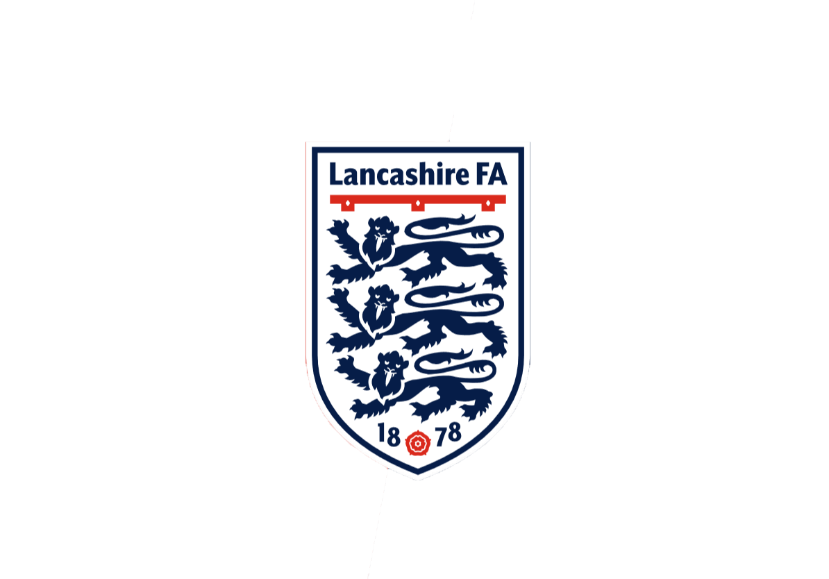 